О́бруч — спортивный тренажёр кольцевидной формы.  С данным спортивным тренажером дети «знакомятся» еще с дошкольного возраста - выполняют комплексы общеразвивающих упражнений с обручем, выполняют разные способы пролезания в обруч, прыжков и т.д. Для занятий с обручем не требуется никаких навыков и физической подготовки: только желание, несколько минут свободного времени, просторная комната и, разумеется, сам обруч.В данной статье вы сможете узнать о различных упражнениях с обручем для детей в домашней обстановке. Простые упражнения:Наклоны вперед. Обруч необходимо установить на пол впереди себя, корпус направлен вперед, ноги на ширине плеч, руки слегка согнуть в локтях. Делать наклоны с прогибом в спине.Повороты в сторону. Исходное положение то же. Следует перекатывать предмет перед собой, поворачивая тело. Наклоны в сторону. Необходимо удерживать кольцо над головой и производить наклоны вправо и влево.Упражнения на дыханиеНоги параллельно, обруч в двух руках, хват с боков. На вдохе следует плавно поднять кольцо вверх двумя руками, подняться на носочки, задержаться, затем на выдохе опуститься. При этом максимально вытягивать позвоночник.По методике первого упражнения делать приседания.Ноги на ширине плеч, снаряд прижать к спине. Выполнять повороты, вдыхая на усилии, и выдыхая на возвращении в исходное положение.Подъём обруча с полаПрыжки, аналогично выполняемым через скакалку.Пролезание в обруч выполняется разными способами:Пролезание в обруч с низу вверх. Встать двумя ногами в обруч, лежащий на полу, взять обруч с боков, поднять его над головой и опустить руки вперёд-вниз; Пролезание в обруч сверху вниз. Обруч поднимается прямыми руками над головой, затем опускается сверху вниз, и ребенок перешагивает через него сначала одной ногой, потом другой;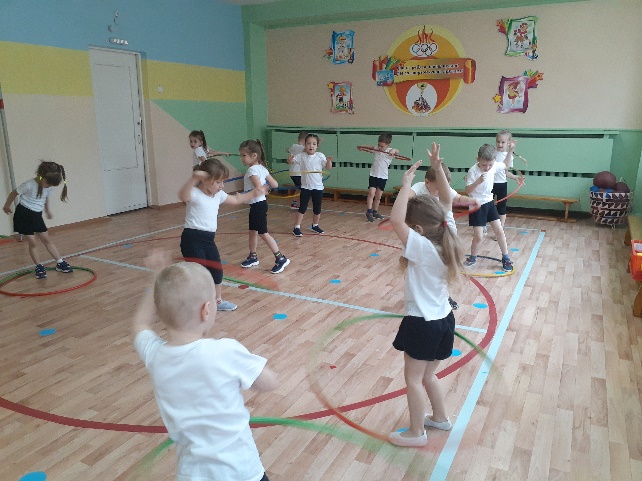 Пролезание в обруч прямо.Ребенок держит обруч в руках горизонтально, пролезает сначала одной ногой, потом другой, затем поднимает его вверх над головой и возвращает в исходное положение;  Пролезание в вертикально поставленные обручи: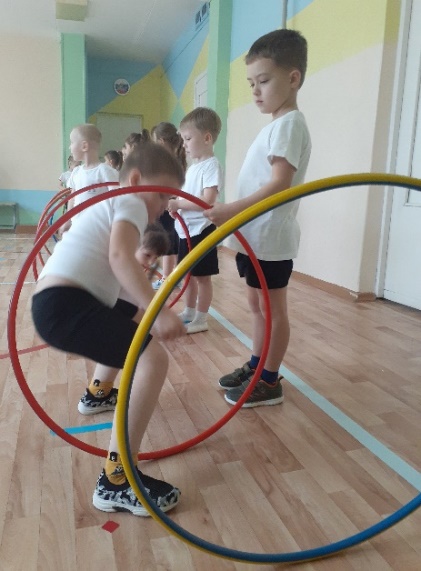 Прямо – наклонившись, перенести голову, затем, прогибаясь в спине, перенести одну ногу, потом другую;Боком – сначала проносится одна рука и нога, затем проносится голова, а после этого – другая рука и нога;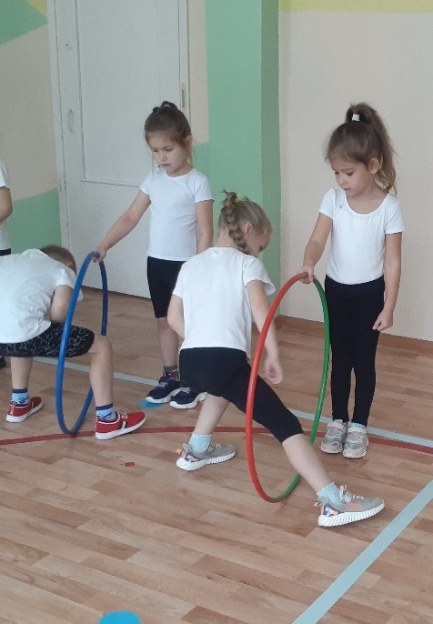 Спиной вперёд – сначала отставляется одна нога, потом прогибается спина и опускается голова, после чего переставляется вторая нога.В обруч большого размера дети могут пролезать одновременно вдвоем, держась за руки, с предметом в руках и т. д. Кручение обруча (хула-хупа) – привычное упражнение, благодаря которому можно добиться подтянутого животика. Преимущества для здоровья:1) Активизация кровообращения;2) Снижение усталости, стресса;3) Улучшение пищеварения, активизация перистальтики кишечника;4) Нормализация обмена веществ;5) Улучшение осанки;6) Укрепление мышечного корсета.Однако есть и определенные противопоказания:заболевания внутренних органов, в частности кишечника и почек;проблемы с позвоночником;кожные заболевания, сыпь, зуд;травмы, переломы, грыжи.Чтобы избежать возможных травм, необходимо крутить обруч только в одежде. Идеальное время занятий – спустя час после плотного приёма пищи. Правила:Исходное положение для тренировки — ноги слегка расставлены, корпус прямой, руки разведены в стороны и согнуты в локтях.Спортивное кольцо следует прислонить к спине и сделать толчок в любую сторону. Руки отпустить.Продолжать вращение талией малой амплитудой. Ягодицы и грудь неподвижны. При неудаче — повторить попытку.Источники:https://rekvizit.info/uprazhneniya-s-obruchem-dlya-detej/https://nsportal.ru/user/267433/page/metodika-obucheniya-doshkolnikov-polzaniyu-i-lazaniyu